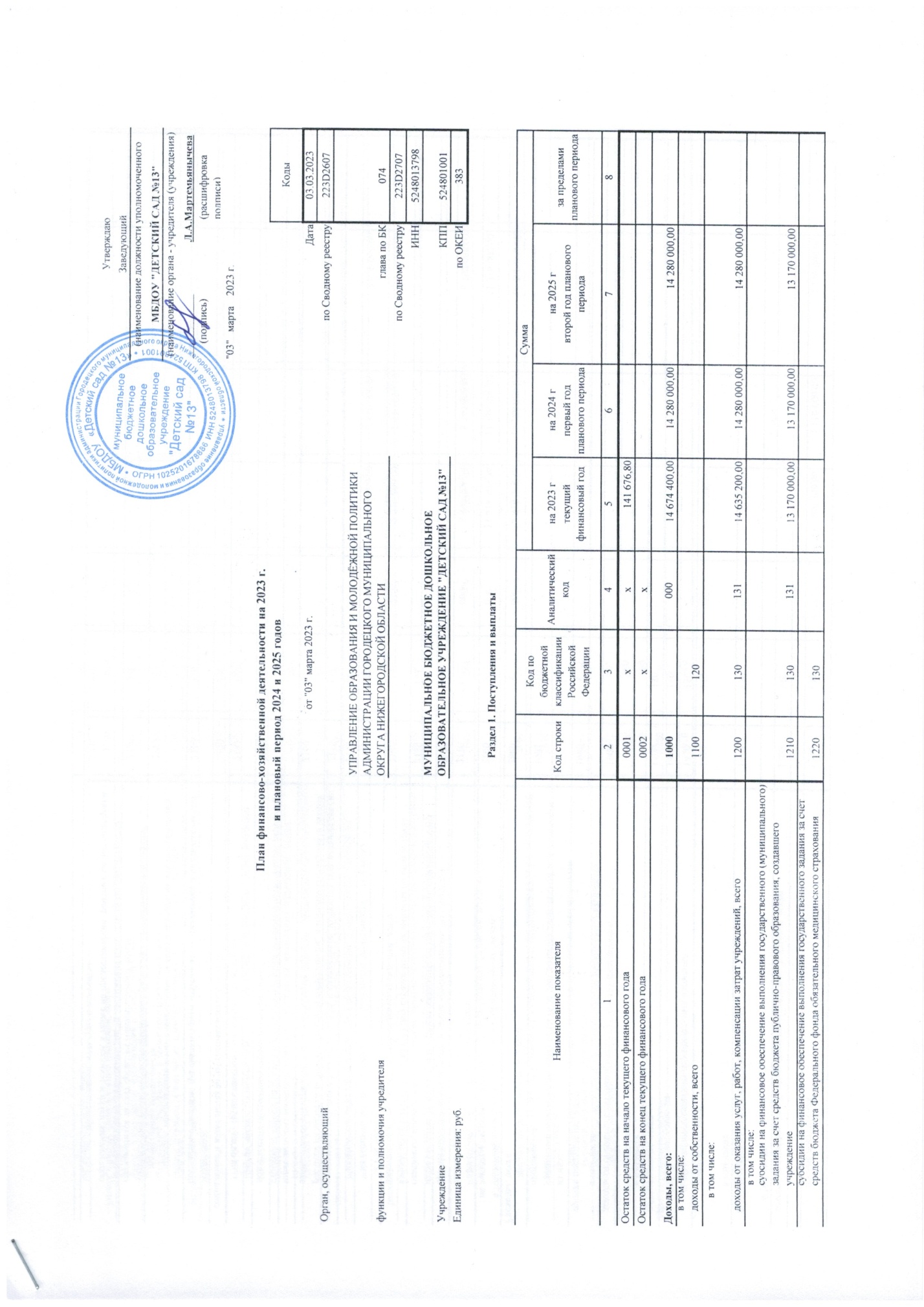 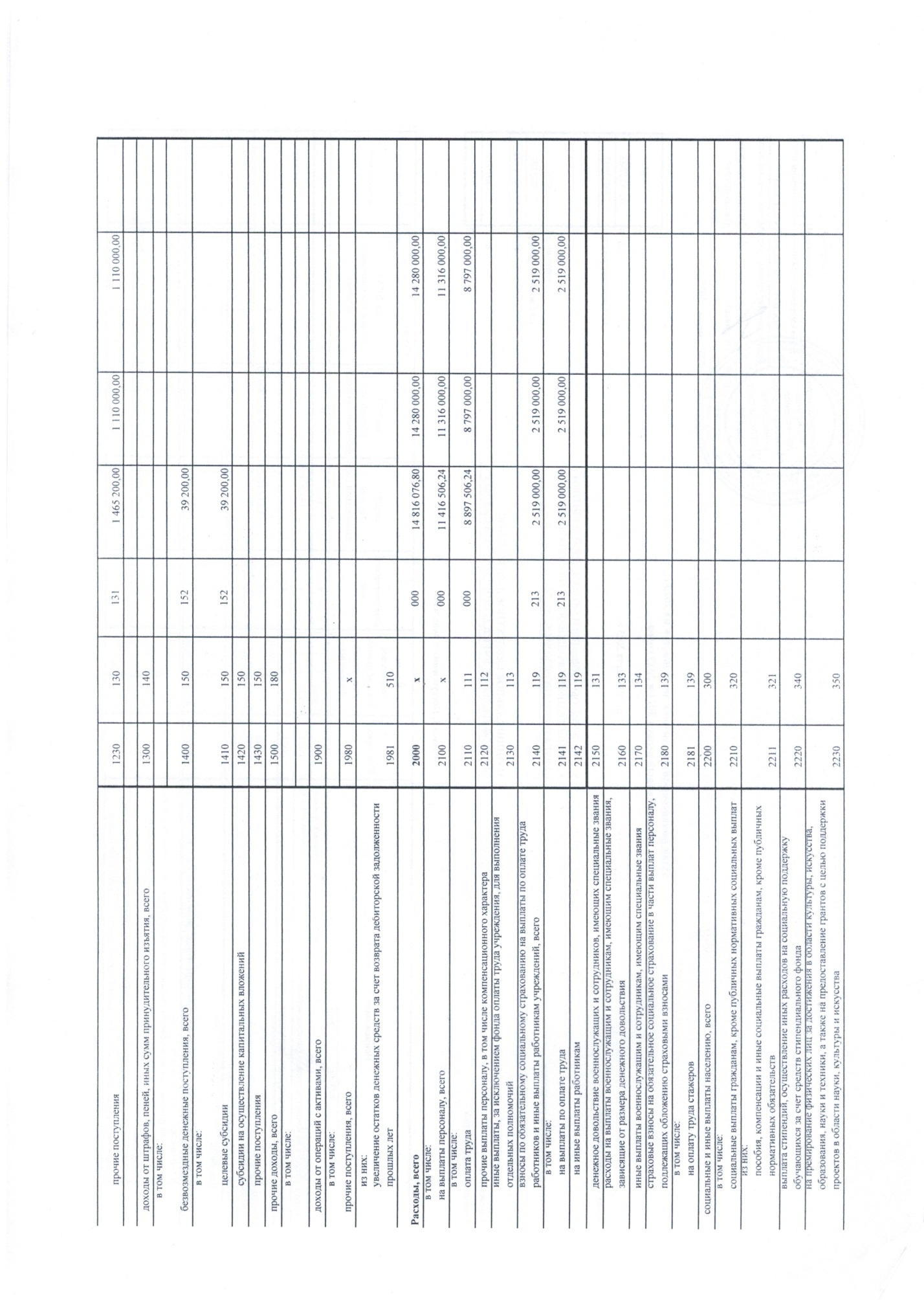 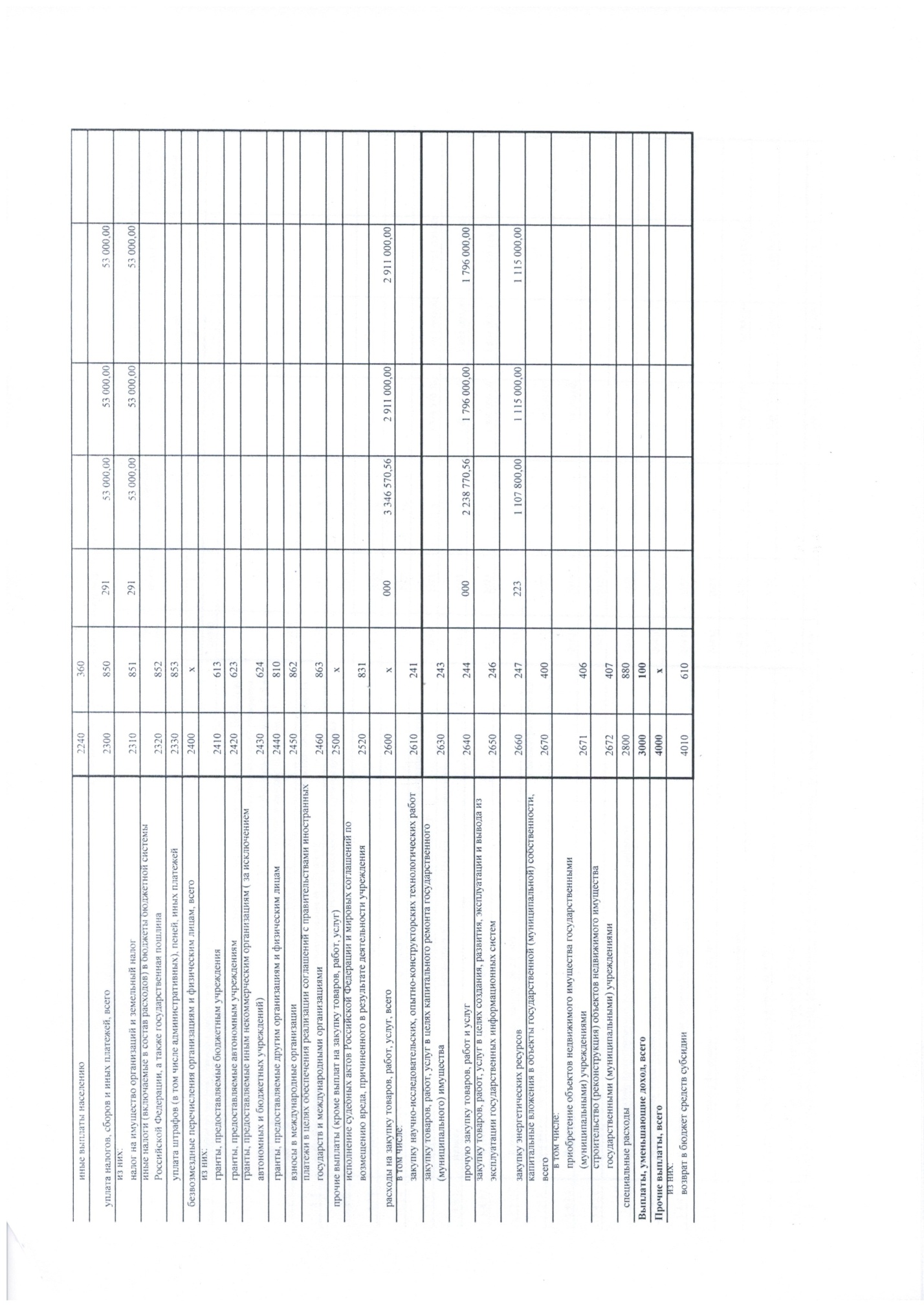 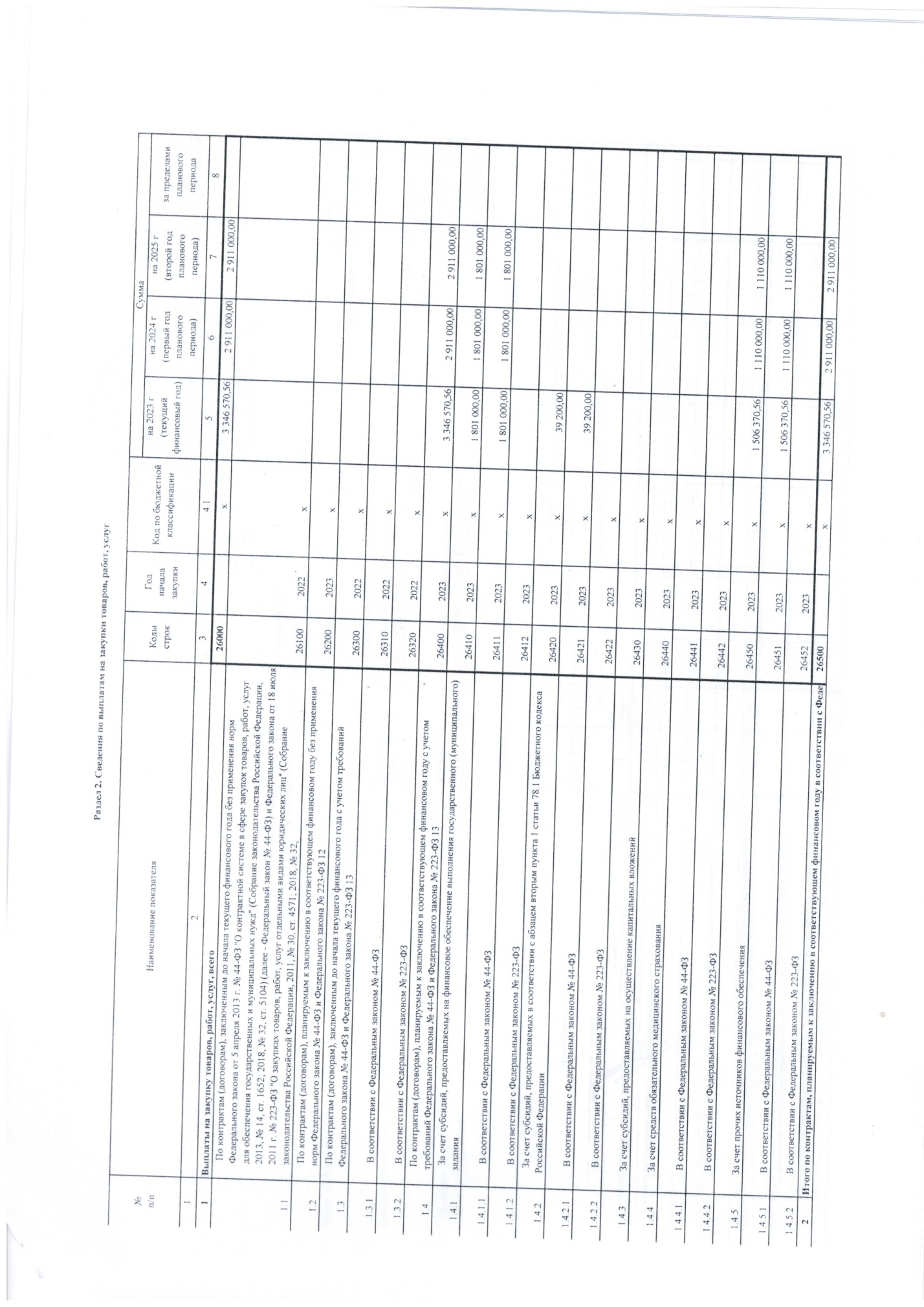 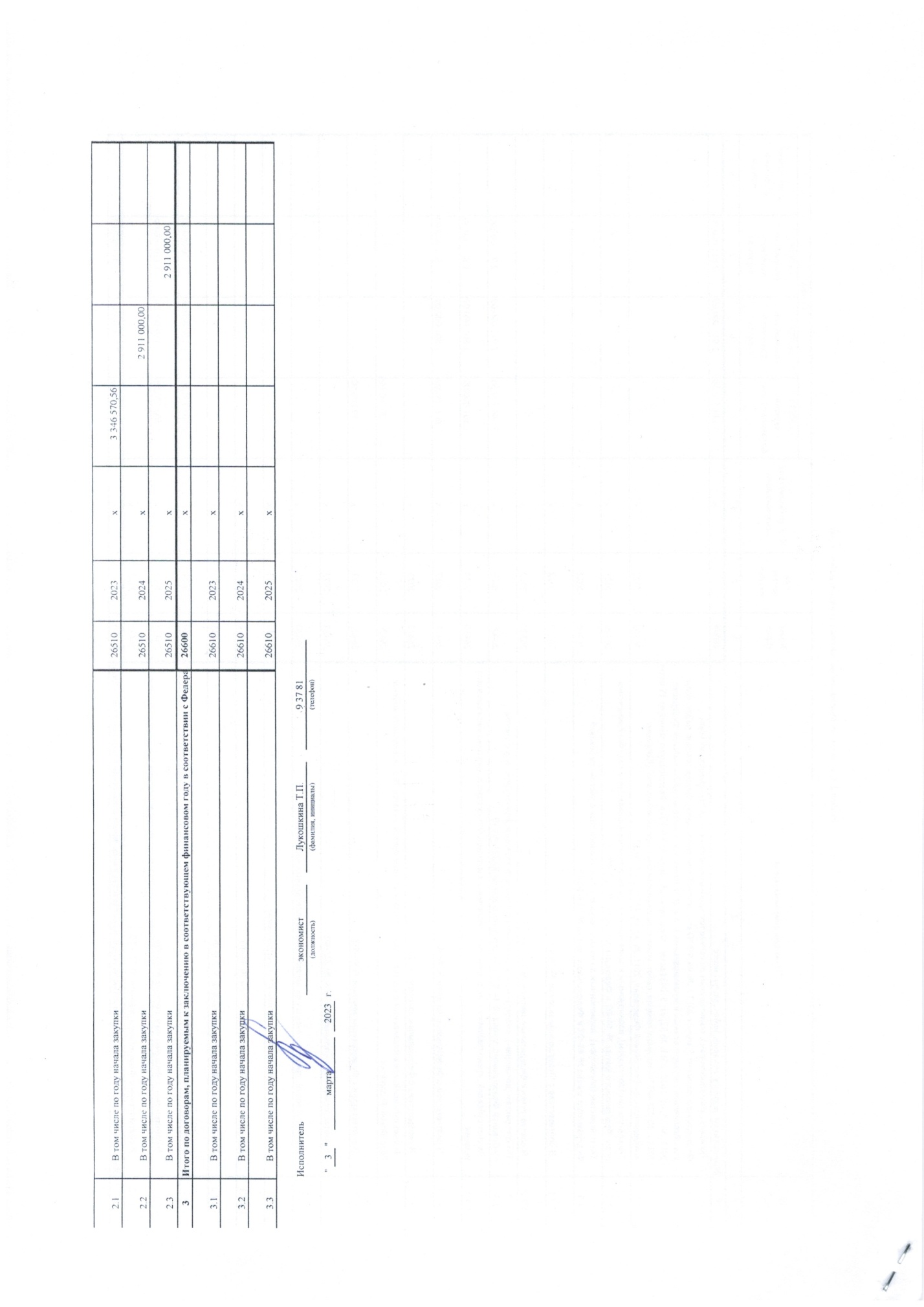 фхд